【古尔邦】（下）宰的条件、礼节及异地代宰شروط الذبح وآدابه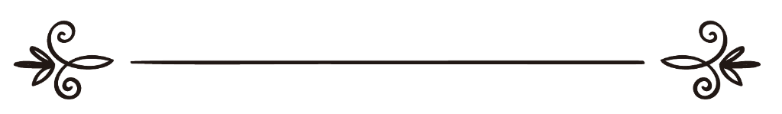 مراجعة: فريق اللغة الصينية بدار الإسلام校对： 伊斯兰之家中文小组【古尔邦】（下）宰的条件、礼节及异地代宰八、宰及其条件宰：就是宰陆地上合法的动物的胸膛，或宰脖子，或在其身体的任何一个部分刺之。合法的宰动物具备九个条件：一、宰的人是属于有理智意识清醒的人，二、宰的人是穆斯林或有经人。1、女人可以宰。2、女奴可以宰。3、经妇可以宰。4、可以用石片宰割。5、可以宰担心死亡的牲畜。6、未经畜主的许可所宰的牲畜合法。这个宰的人若是畜主所信赖的或为改善畜主的利益毋庸置疑，若是偷来或抢劫等侵占而宰的，对此有分歧（见本节末）。（伊本·巴兹）7、受信托者因怕招致损失而未经许畜主可宰其牲畜。8、无大净可以宰。9、原则上合法支配者不必问他宰时是否念了泰斯米。10、法西格（放荡者、不虔诚者）的宰牲合法。11、未割包皮者的宰牲合法。以上是根据明文表面的意思及许多学者的主张，有的学者主张未割包皮者、无大净者、经妇及产妇的宰牲为可憎。12、有经人所宰的牲合法，是依据天经、圣训和公议的。至于有经人的宰牲合法是否以其双亲也为有经人为条件，流行的主张是为条件，其双亲或之一是拜火教徒时其宰牲不合法，而正确的主张是不为条件，伊斯兰长老伊本·泰米叶说律例是以其本身为有经人而定而不是以其门第而定，这也是大众学者如艾布·哈尼法、马立克及艾哈迈德的主张。三、目的是宰。四、不可为安拉之外的而宰。五、不可念安拉之外的名字而宰。（伊本·欧赛敏）六、宰时念安拉的尊名。学者们对没有念泰斯米的宰牲是否合法有三种主张：一、无论是记起的学者还是忘记的无知者，所宰的牲都是合法的。二、若是忘记而没念的合法，故意没念即使是无知者也不合法。三、无论是记起的学者还是忘记的无知者，所宰的牲都是不合法的。这种主张最正确，但是忘记而宰者不受责成。七、用利器宰而流血，如铁片、石块、木块、玻璃等，不可用牙齿或指甲。安拉的使者（愿主福安之）说：“牙齿是骨头，而指甲是阿比西尼亚人的刀子。”八、倾血，即让血流出。完整的宰是割断食道、呼吸道（喉管）和两静脉血管。（优素福·格尔达维）九、所宰的牲是教法上允许的。不允许的有两种：一、因安拉的权利而受阻的，如在哈兰禁区打猎或在朝觐受戒时打猎。这种是非法的。二、因人的权利而受阻的，就是非自己拥有的，也未授予委托权。如强占者和偷盗者所宰的是否合法，学者们有两种观点：一是不合法，这是伊斯哈格、表义学派及传自艾哈迈德的一种传述，布哈里在其圣训实录中也偏重此说；二是合法，这是艾哈迈德的一个著名主张及大众学者的观点。这种主张的证据不明显，应回到沙利亚法的普遍原则上。故此，未经主人允许所强占的对强占者和知道内情者是非法的，无论他们根本上是否具备宰牲的条件，纵使他强占的一块肉对他和知情者也是非法的。至于侵占者的宰牲，他若是穆斯林，具备了念泰斯米和倾血的条件的话，所宰之牲对其他人来说是可以吃的。安拉至知。——摘自《穆斯林节日详解》（阿丹 麦斯欧德 编译）第三部分 与古尔邦节相关的事项 第九节九、宰的礼节及其可憎事项宰的礼节有：一、宰时把所宰之牲面向天房。二、宰时用使它很快结束生命的做法来善待它。三、宰驼时绑其左腿使其站着而宰。真主说：“我为你们以骆驼为真主的标志，它们对于你们有许多用处；它们排列成行的时候，你们应当为屠宰它们而记念真主之名；当它们侧卧在地上的时候，你们可以吃它们的肉，并应当用来款待知足的贫民和乞讨的贫民。我为你们制服它们，以便你们感谢。”（5：95）优努斯的传述，齐亚德·本·朱拜尔说，我看到一个人使骆驼侧卧，正要宰时，伊本·欧麦尔（愿主喜之）过来说：“你应让骆驼站着，把绊子绑好 [后在宰]，这是穆罕默德（愿主福安之）的圣行。”四、宰驼之外的牲畜使其侧卧，用脚踩其脖子以便稳定它。五、完全割断喉咙、食道和两大血管。六、宰时给它放些水喝（若知道它要喝水时）。七、刀具不要让它看见，并给它蒙个薄罩子。八、泰斯米之后加念泰克比尔。九、宰的是宰牲节的牲（乌祖恒耶）或得子宰牲（阿给盖），说出属于给其宰的名字。十、宰宰牲节的牲（乌祖恒耶）时祈祷安拉准承。（伊斯兰问答网）宰时的可憎事项有：一、用钝刀而宰。甚至还有主张为非法的。二、磨刀时牲畜能看见。三、宰时其它的牲畜看着它。四、在完全咽气之前做使其疼痛的事。如：剥皮、割断脖子等。五、宰时不面向天房的朝向。——摘自《穆斯林节日详解》（阿丹 麦斯欧德 编译）第三部分 与古尔邦节相关的事项 第十节十、得子宰羊能否同时举意做古尔邦有人问谢赫穆罕默德·本·萨利哈·欧赛迈因（愿主慈之）：如果宰牲节与婴儿出生第七天相吻合，可以把乌祖恒叶（节日宰牲）和阿给盖（得子宰牲）合并在一块吗？答：部分学者主张，若宰牲节与婴儿出生第七天相吻合，那么，宰乌祖恒叶可以代替阿给盖。一如进入清真寺的人礼了主命拜，就无须礼庆贺拜，因为二者是同一种类的两种功修在同一时间相遇，那么做一个就不必做另一个了。但是我认为既然安拉赐予他富足，他最好为宰牲节宰一只羊，并为得子宰羊——得女儿宰一只羊，得儿子宰两只羊。——摘自《穆斯林节日详解》（阿丹 麦斯欧德 编译）第三部分 与古尔邦节相关的事项 第十一节（伊斯兰在线网）十一、异地代宰与施舍肉价根据有关阿语内容，以及相关的资料，出钱委托别人或慈善机构代宰古尔邦的牲，并将其肉食品分散给当地或外地的穷人，大部分学者主张是可以的，但最好自己在当地宰牲，若有困难则托人在当地宰牲，再退一步托人在外地宰牲！受托人就等于委托人一样放血是目的，吃肉是圣行，委托人在场见证是嘉行！故不可无故代宰尤其是异地代宰，如果是图方便省事或为了名字被公布于众而出钱让代宰机构异地代宰，则是得不偿失！何况有的学者主张这样做不可以呢？另一方面施舍肉价来代替宰牲，即使施舍的价钱再多也没有宰牲高贵，（如果都这样做，伊斯兰的这一伟大标识则丧失死殆尽，人们应受到讨伐！）除非是举意替亡人而宰牲（而这种做法并不可取）即把宰牲的回赐只送给家中的亡人，若一个地方宰牲肉多穷人们更需要钱来购买生活所需时，这种情况施舍肉价于亡人于穷人较好。其次，宰牲的肉可以送给非敌对的非穆斯林，尤其是亲戚、邻居、穷人时。附：当地人把宰牲款寄往外地，让外地人代为宰牲并施舍宰牲肉…，这样做行吗？…هل يجوز ان اضحي عن طريق دفع المبلغ للجمعيات الخيرية ثمن الاضحية لتذبح في بلد اخر او مكان اخر بعيد عني؟جواب الشيخ العثيمين رحمه اللهقال الشيخ العلامة محمد العثيمين- رحمه الله-: (...الأضاحي عبادة محددة معينة لأنه لو كان المقصود الانتفاع باللحم لكان الإنسان يشتري لحماً ويتصدق به يوم العيد،أهم شيء الذبح لله-عز وجل- كما قال –تعالى-: (لن ينال الله لحومها ولا دماؤها ولكن يناله التقوى منكم) [الحج37] . ثم إنك إذا أخرجت دراهم ليضحى عنك في بلاد أخرى فقد خالفت أمر الله؛ لأن الله-تعالى- قال: (فكلوا منها وأطعموا البائس الفقير) [الحج28]. وهل يمكن أن تأكل منها وهي تضحى في الصومال؟.. لا ،   إذن خالفت أمر الله ،وقد قال كثير من العلماء : "إن الأكل من الأضحية واجب يأثم الإنسان بتركه" ،وبهذا نعرف أن الدعوة إلى استجداء الدراهم ليضحى في خارج البلاد دعوة غير سليمة ،وأنه لا ينبغي للإنسان أن يساهم في ذلك بل يضحي في بيته وعند أهله ،وتظهر شعائر الإسلام في البلاد ،ومن أراد أن ينفع إخوانه في أماكن محتاجة فلينفعهم بالدراهم والثياب وغير ذلك، أما شعيرة من شعائر الإسلام يتقرب إلى الله بذبحها والأكل منها فإنه لا ينبغي أبداً أن يفرط الإنسان بها...)أ.هـ كلامه.[شريط/أحكام الحج/الوجه الأول].وقال الشيخ العلامة صالح الفوزان – حفظه الله-: (وأما ما أحدثه بعض الناس من دفع ثمن الأضحية للجمعيات الخيرية لتذبح خارج البلد وبعيداً عن بيت المضحي ،فهذا خلاف السنة وهو تغيير للعبادة ، فالواجب ترك هذا التصرف وأن تذبح الأضاحي في البيوت وفي بلد المضحي كما دلت عليه السنة، وكما عليه عمل المسلمين من عهد الرسول –صلى الله عليه وسلم- حتى حصل هذا الإحداث ،فإني أخشى أن يكون بدعة ،وقد قال النبي –صلى الله عليه وسلم-: "من أحدث في أمرنا هذا ما ليس منه فهو رد" ،وقال عليه الصلاة والسلام: "وإياكم ومحدثات الأمور ،فإن كل محدثة بدعة ،وكل بدعة ضلالة" ،ومن أراد أن يتصدق على المحتاجين فباب الصدقة مفتوح ،ولا تغير العبادة عن وجهها الشرعي باسم الصدقة 
<><><><><><><><><><><><><><><>
有人问谢赫欧思麦关于代宰的问题，原文如下：问：我可以通过把古尓邦牲钱支付给福利协会在别的地方或离我远的地方来宰牲可以吗？谢赫欧斯买尼（愿主慈之）作答：大学者谢赫欧斯买尼说：“古尓邦献牲是一项被指定有局限性的功课，假如它仅仅是一项以取溢肉食而为目的的功课，一定人们完全可以自己买肉而在节日的一天施散就可以了，恰恰最主要的事是为安拉的献牲！正如安拉说：“它的肉和血绝不能到达安拉那，但你们从中的敬畏（太格瓦）可以到达安拉那里！”所以如果你出了一些钱财，让别人在别的地方替你献牲，你就已经相反了安拉的命令。因为清高的安拉说：“你们从其中吃并款待可怜人和穷人。”（朝觐章28节）那么，如果别人替你在索马利宰了你能吃上吗？所以这样你就相反了安拉的命令！大部分学者说，吃宰牲肉是瓦至布（义务），因放弃而负罪。所以我们主张认为，倡导人们出散钱财在不是自己的地方代宰是不全美的做法！所以人们不应该参与其中，而该在自己家里家人跟前为主献牲，使伊斯兰的标识在各地体现！若果谁想在有需要的地方帮助穆斯林兄弟，完全可以用钱财衣服等其他方式帮助他们！-至于伊斯兰标识中的这一标识是以为主宰牲并食肉而接近安拉，人们绝不应该以之而怠慢，（朝觐侯昆论第一面）大学者沙利哈，福杂尼说：至于部分人新生的以支付钱财给福利协会而在非本地或远离宰牲地点的代宰的这种做法是相反圣行，改变了这相功课的方式。应该做的是放弃这种出散方式，而在家里或宰牲厂献牲，正如圣行证明的一样！正如穆圣时代穆斯林们的做法一样，以免这种新生产生，因为穆圣说：“谁在我们这个教门中新生一件事情都是被挡回的，不被接受的。”又说：“你们应当谨防新生之事，凡新生即是异端，凡异端即是迷误。”所以说凡想给有需要的人施舍人、那么施舍的门是大开的，而不要以施舍的名义而改变一项功课教法规定的原有面貌方式！---以此传播，让大家受益！---译者-马慧心:希望大家交流受益！安拉至知！以上是当代两位伊斯兰大学者的回答！
愿主怜悯他们！السؤال:مسألة إرسال الأضحية إلى المجاهدين، البعض يقول: الأفضل أن ترسل إلى المجاهدين وتذبح عندهم، والبعض الآخر يقول: لا بل الأفضل أن تذبح هنا، فما توجيه سماحتكم جزاكم الله خيراً؟الجواب:القائل: بأن الإرسال إلى هناك أفضل مخطئ في هذا القول؛ لأن الأضحية من شعائر الإسلام الظاهرة، وليس المراد بها شيئاً مادياً ، وهو الانتفاع باللحم، كما قال تعالى: ﴿لَنْ يَنَالَ اللَّهَ لُحُومُهَا وَلا دِمَاؤُهَا وَلَكِنْ يَنَالُهُ التَّقْوَى مِنْكُمْ﴾ [الحج:37] وأهم مقصود منها: هو التقرب إلى الله بالذبح، حتى تكون شعيرة ونُسُكاً، ودليل ذلك: أن الأضحية لها أحكام خاصة:منها: أن تكون في وقت معين.ومنها: أن تكون من جنس معين.ومنها: أن تكون على وصف معين.ومنها: أن تخلو من العيوب، ولو كان المقصود مجرد اللحم لجازت في كل وقت، ومن كل جنس، وعلى أي وصف، ومعيبة أو غير معيبة،فمثلاً: الأضحية لا تكون إلا في أيام الذبح، يوم عيد الأضحى وثلاثة أيام بعدهن،وأيضاً: الأضحية لا بد أن تكون في يوم العيد من بعد الصلاة،ولا بد أن تكون من جنس معين، وهي بهيمة الأنعام, الإبل، والبقر، والغنم، فلو ذبحتَ فرساً، وتصدقت به على أنه أضحية لم يجزئ،ولا بد أن تكون من سن معين، وهي: أن تكون جذعة من الضأن، أو ثنياً مما سواه، ولو كان المقصود اللحم لجازت في الفرس، ولجازت بما دون هذا السن،ولا بد أن تكون سليمة من العيوب التي بينها رسول الله -صلى الله عليه وسلم- فقال: «أربع لا تُجَوِّز الأضاحي: العوراءُ البَيِّنٌ عَوَرُها، والمريضةُ البَيِّنٌ مَرَضُها، والعرجاءُ البَيِّنٌ ضَلْعُها»، والعجفاء -أي: الهزيلة- التي لا تنقي وليس فيها نقي ) أي: ليس فيها مخ، ولو كان المقصود بها اللحم لجازت مع هذا العيب؛ لأن العوراء لا يؤثر عَوَرُها على لحمها، فإذا علمت ذلك تبين لك أن الأضحية عبادة مشروعة بذاتها، لا أنها مجرد تصدُّق باللحم،وقد فرق النبي -صلى الله عليه وسلم- بين شاة اللحم وشاة الأضحية، فقال: «مَن ذبح قبل الصلاة فشاته شاة لحم ولا نسك له»، وهذا واضح من أنه ليس المقصود به مجرد اللحم،وإذا كان كذلك فإننا نرى أن لا يُبْعَث بالأضاحي إلى أفغانستان ، ولا إلى غيرها من البلاد الإسلامية الفقيرة؛ لأن ذلك مخالف لهدي النبي -صلى الله عليه وسلم-.فإن مِن هدي الرسول -صلى الله عليه وسلم-: أن يذبح الإنسان الأضحية بيده، فإن لم يُحسن وكَّل مَن يضحي. ومِن هدي النبي -صلى الله عليه وسلم-: أن يشهد الأضحية.ومِن هدي النبي -صلى الله عليه وسلم- الذي أمر الله به: أن يأكل منها، كما قال -تعالى-: ﴿فَكُلُوا مِنْهَا وَأَطْعِمُوا الْبَائِسَ الْفَقِيرَ﴾ [الحج:28] كلوا منها، والأصل في الأمر الوجوب، ولهذا ذهب بعض العلماء إلى وجوب أكل المضحي من أضحيته، وكيف يتأتى الأكل وهي في الشرق أو في الغرب؟! ومن هدي النبي -صلى الله عليه وسلم- في الأضحية: أن يسمي عليها، فيقول: «باسم الله والله أكبر، هذا منك ولك، عني وعن أهل بيتي» وكيف يمكن هذا وهي في الشرق أو في الغرب؟! ولا شك أننا لو قلنا بإرسال الأضحية إلى بلاد أخرى لعطلنا البلاد الإسلامية من هذه الشعيرة؛ لأن كل الناس يحبون الأفضل.فإذا قيل لَهُم: الأفضل أن تبعثوا بأضحياتكم إلى المكان الفلاني، تعطلت البلاد الإسلامية من هذه الشعيرة الإسلامية.ثم إن الأضاحي من أحكامها: أنه إذا دخل العشر فإن الإنسان يُنْهَى أن يأخذ شيئاً من شعره، أو بشرته، أو ظفره، حتى يضحي، وإذا أرسلتها يميناً أو شمالاً فلا تدري متى يضحون! فهذه الفتوى لا شك أنها خطأ، ومن أراد أن ينفع المسلمين فليفعل؛ لكن بغير الشعيرة الإسلامية، فالشعائر تبقى، ونفع المسلمين يحصل من باب آخر.المصدر: سلسلة لقاءات الباب المفتوح { لقاء الباب المفتوح }2
أحكام الذبائح/ الأضحية.寄送古尓邦宰牲钱并在外地代宰的论断（侯昆）： 这是一个关于寄送古尓邦（伊历十二月）宰牲钱给为主道奋斗之人的问题。一部分人认为，最贵的是你寄送于一些为主道奋斗的人，并在他们那代宰，一部分人认为，最贵的是你在当地宰，那么你们大学者们的观点是什么？安拉回赐你们！ 答：主张将牲钱寄送到远方为最贵的说法是错误的！因为古尓邦献牲是伊斯兰明显的标识之一，此项功课的目的不仅仅是为物质的一种功修，即为取益其肉食为目的。清高的安拉说：“它的肉和血绝不能到于安拉，但你们从中的敬畏到达安拉那里！”（朝觐章37节）这其中所指的最重要的事项是通过宰牲而接近安拉。以至于宰牲成为一种标识，功课！证据便是：古尓邦宰牲有特殊的定法：其一，在被指定的时间，其二，被指定的教法规定的牲类，其三，被限定的方式，其四，没有任何缺点，如果说，目的仅是为牲肉的话，那一定何时做都可以了，不限定种类，方式，受确定的规定。例如，古尓邦宰牲只能在献牲的日子许可做，即节日的一天和之后的三天内。并且宰牲必须是在节日一天节日拜后执行。也必须是受指定的牲类，即，骆驼，牛，羊，如果你宰一匹马去施散了那不允许。也必须是受指定的年龄。即杰兹尓、（满半岁的绵羊）赛尼叶的驼等，假如仅以食肉为目的，那么马也可以，不是这个年岁的也可以。还必须是牲畜无任何毛病的。正如使者说明的那样，穆圣说：“四种牲为不允许做古尓邦的：明显独眼的牲畜，带有明显疾病的牲畜，明显瘸腿的跛子，瘦弱无髓的牲畜。如果宰牲目的仅为其肉的话，那么有毛病的都可以了，因为独眼羊独眼并不影响其肉，这样就很明确了，古尓邦节本身即是一项受规定的功课，不仅仅为施舍其肉！安拉的使者已经区分了吃肉的羊和做古尓邦献牲的羊，穆圣说：“谁在节日拜前宰了羊，那他的羊是普通的食肉的羊，不算为一项功课。”这完全说明了这不仅仅是一项以食肉为目的的功课。既然这样，那我们认为，不要将古尓邦的牲物寄送到阿富汗等穷困的伊斯兰地方国家，因为这样相反了安拉使者的教导，因为使者的教导做法是，亲手宰古尓邦的牲畜，如果宰不好，可以委托别人宰，使者教导还有，亲临古尓邦宰牲厂地，使者的教导还有，即安拉的命令：“你们从中吃并款待可怜人和穷人。”这种命令为瓦至布，必须做，因此部分学者主张，吃牲肉为瓦至布，一个在东边，一个在西边何谈吃牲肉？使者的教导中还有，念词：奉安拉之名，安拉至大，这来自于你，属于你！那么一个在东一个在西能办到吗？毫无疑问，如果我们主张把牲物寄送到别的地方，那么我们就废弃了在伊斯兰国家的这一标识。因为所有人都喜欢最尊贵优越的。如果有人对他们说最贵的是你们把你们的牲钱物寄送到某某地，那么伊斯兰国家的这一伊斯兰表示就被废弃了！其中献牲的侯昆中还规定，如果伊历十二月的后十天来临，那么献牲的人禁止剪发，剪指甲等，直到宰完牲，那么如果寄送到左方右方，你不知道什么时候他们宰的牲！所以这种做法毫无疑问是错误的，如果谁想帮助穆斯林弟兄，那么让他去做，但别通过改变伊斯兰的标识这一方式，那么这样一切都存在，穆斯林从另外一方面会受益！--/源自，（被打开的门的论法，2页）-献牲论断，古尓邦之献牲---……选译自巜穆罕默德.本.萨利哈.本.欧赛敏法塔瓦全集》
宁夏固原 马慧心 翻译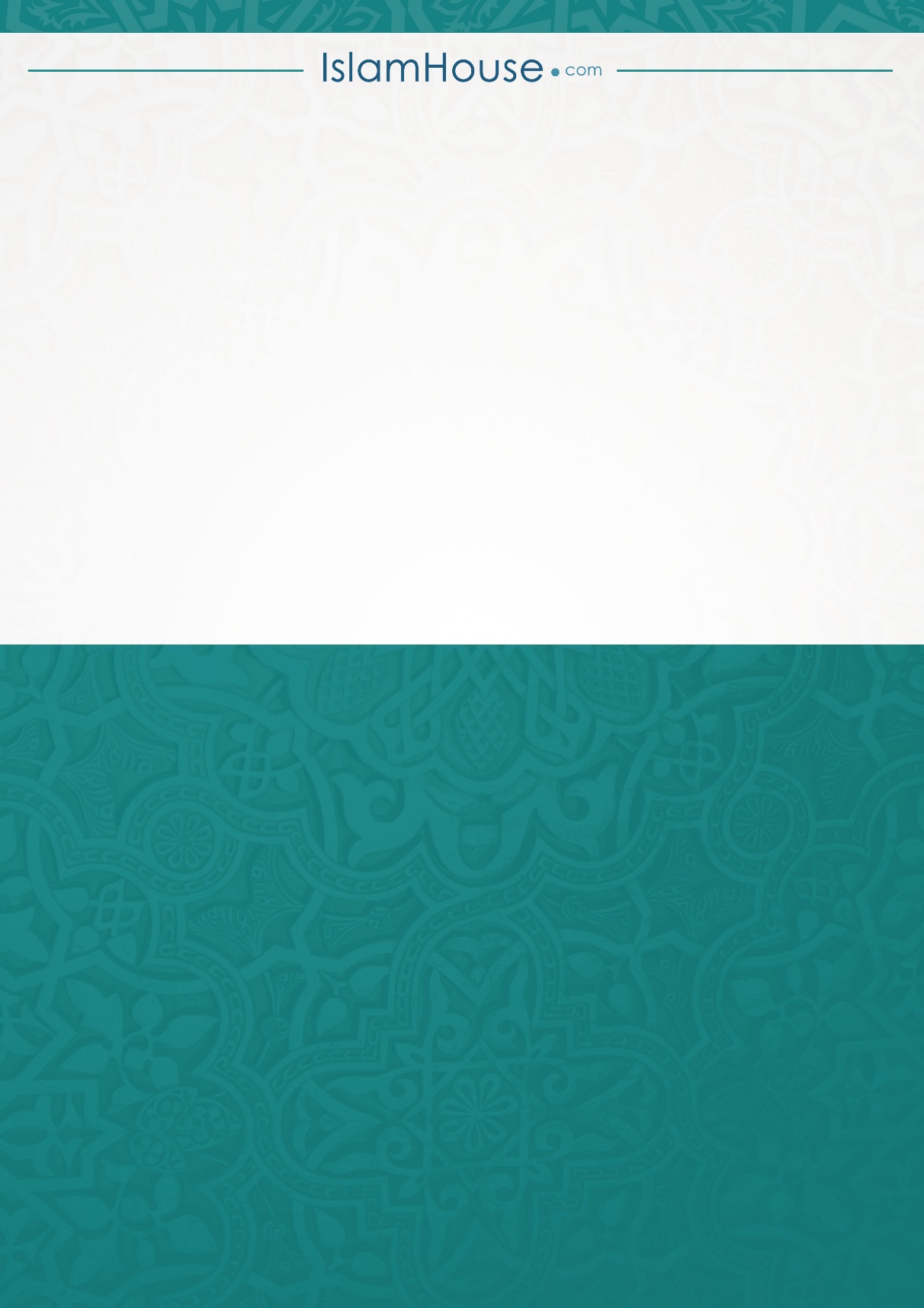 